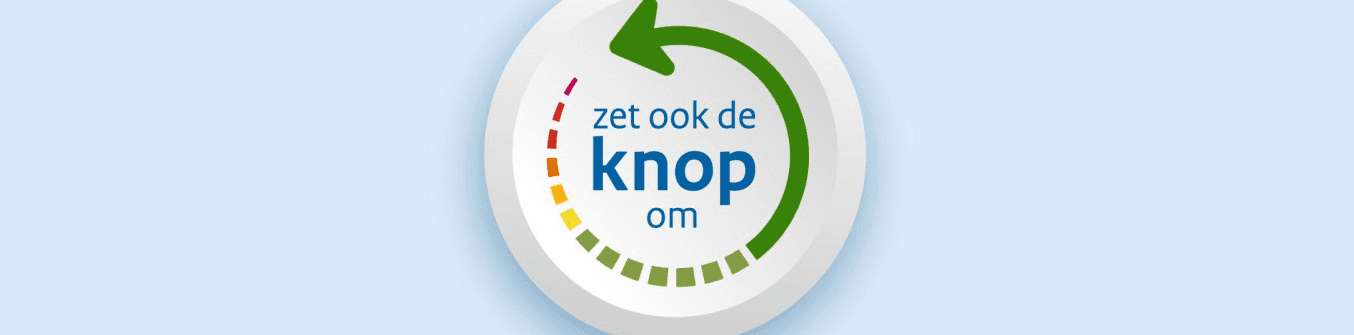 Dé MKB-tool voor energiebesparing en verduurzamingWie energie bespaart, bespaart kosten en onderneemt duurzaam. Wist u dat de overheid energiebesparende maatregelen ook stimuleert en soms zelfs wettelijk verplicht? Wat uw motivatie ook is, DEB helpt je hierbij. DEB is een onafhankelijke online tool voor ondernemers en wordt dankzij subsidie kosteloos aangeboden. DEB geeft inzicht in mogelijke energiebesparende maatregelen die in korte tijd terug te verdienen zijn én die passen bij jouw onderneming en jouw branche.Wilt u weten hoe u kunt besparen op energiegebruik? Ga dan naar www.deb.nl, vul uw gegevens in en bekijk wat het maximale bespaarpotentieel is voor uw onderneming. Op de site vindt u allerlei besparingstips voor ondernemers: Top 15 besparingstips op gas- en elektriciteitsverbruik - DEBTop 10 besparingstips om gasverbruik te verminderen:Vervanging van enkel glas, hierdoor gaat veel warmte verloren.Installeer een hoogrendement-verwarmingsketel en stel deze goed in. Isolatie van het dak. Weglekken van warmte door een slecht geïsoleerd dak is een veel voorkomende oorzaak van hoge gasrekeningen.Pas puntafzuiging (afzuigen en verversen van lucht) toe op specifieke plekken in het pand. Dit voorkomt dat ook warme lucht verdwijnt.Stop onnodige ventilatie. Laat ventilatie-apparatuur alleen werken als het nodig is. Instaleer een tijdschakelaar.Kies een ventilatiesysteem met warmteterugwinning (WTW). Dat zorgt ervoor dat warmte niet verloren gaat wanneer er buitenlucht wordt gebruikt om een ruimte te ventileren.Regel de temperatuur per ruimte. Een simpele investering in thermostaatkranen op radiatoren verdient zich snel terug.Is er in de bedrijfshal stoombevochtiging aanwezig? Kijk dan goed naar alternatieven voor de bestaande installatie door de toepassing van elektrische stoombevochtiging. Er zijn verschillende mogelijkheden; laat je adviseren door een installateur.Isoleer ventilatiekanalen in koude ruimtes. Als warme lucht wordt hergebruikt in het pand is het raadzaam warmteverlies te voorkomen in de ruimten die niet opgewarmd hoeven te worden.Zijn er stoomketels in gebruik? Dan kunt u de hete rookgassen gebruiken voor verwarming, bijvoorbeeld van ruimten of van het leidingwater. Dat voorkomt verlies van warmte.Top 5 besparingstips die bijdragen aan vermindering van elektriciteitsverbruik:Kies voor ledverlichting als vervanging van andere vormen van verlichting. Doe TL-verlichting en halogeen in de ban. Met relatief weinig kosten is veel voordeel te behalen. Vervanging kunt u in veel gevallen zelf doen. Bij TL kunt u ervoor kiezen alleen de buizen te vervangen, maar met nieuwe, aangepaste armaturen is er nog meer winst.Stop onnodige ventilatie; u bespaart er niet alleen gas mee, maar ook elektriciteit. Laat ventilatoren alleen werken als het nodig is.Zijn er compressoren in het bedrijf? Beperk dan de tijd dat een compressor in nullast draait. Dat kan door gebruik te maken van een frequentieregeling. Het installeren ervan maakt niet alleen de compressor energiezuiniger, maar zorgt er ook voor dat de motor langer mee gaat. Dubbele winst dus.Bepaal of het nodig is om computersystemen op eigen servers te laten draaien. Ze gebruiken niet alleen zelf energie, maar er is ook energie nodig om de serverruimtes voldoende koel te houden. Een goed alternatief is gebruik te maken van de mogelijkheden data en systemen ‘in de cloud’ op te slaan. Als er toch een eigen serverruimte blijft, kijk dan of vrije koeling mogelijk is.Heb je in je onderneming elektromotoren? Kies dan voor de meest energiezuinige soort: IE4-motoren. IE betekent International Efficiency en is een aanduiding van de energiezuinigheid van een elektromotor. Hoe hoger het nummer, hoe efficiënter met energie wordt omgesprongen.Bron: www.deb.nl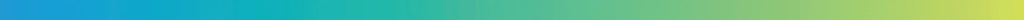 